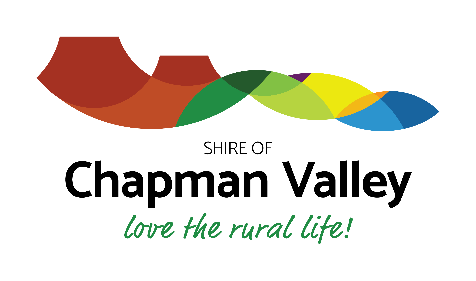 Request for Tender: 6-18/19Disposal of Surplus Equipment, Materials, Tools & Minor AssetsItem Number   	  Item Description  	  Tendered Price including GST $   	  Contact InformationName   	Address   	Phone number	 	Mobile 	Email Address    	Tender closes 31st January 2019 at 2.00pm.Only successful tenders will be notified. Payment must be made prior to pick up of items at the shire Office or Depot. The highest tender may not be necessarily accepted.Note: Surplus items may be offered to a community based not for profit group(s) within the Shire of Chapman Valley at no cost.This form can be deposited in the tender box at the Nabawa Shire Office.Any queries please contact:Esky Kelly for Items 1 to 10 on 08 99 205011 or 0429 109 816; andDi Raymond for Items 11 to 16 on 08 99 205011 and Surplus Equipment, Materials, Tools & Minor Assets ListSurplus Equipment, Materials, Tools & Minor Assets ListSurplus Equipment, Materials, Tools & Minor Assets ListSurplus Equipment, Materials, Tools & Minor Assets ListSurplus Equipment, Materials, Tools & Minor Assets ListSurplus Equipment, Materials, Tools & Minor Assets ListSurplus Equipment, Materials, Tools & Minor Assets ListSurplus Equipment, Materials, Tools & Minor Assets ListSurplus Equipment, Materials, Tools & Minor Assets ListItem No.Item No.Asset No. ASSET NAME Location DescriptionDate Acquired Licence Number Serial Number Serial Number1179COMPACTION TESTER.Nabawa - Works Depot10/02/199522168DRILLNabawa - Works Depot01/06/199733198METAL SPREADERS x 1Nabawa - Works Depot01/12/199944177TRAILER - PAPAS TANDEM (SPRAY TRAILER-RANGER)-P709Nabawa - Works Depot01/12/2003CV78106A4t2030JPT0072276A4t2030JPT00722755284WELDER - WIA MIG (WELDMATIC)Nabawa - Works Depot01/12/2003C1122A1103006002C1122A110300600266302MOWER - RIDE ON HUSQVARNA GTH2554Nabawa - Depot(Gardeners Shed)17/03/2005FH721VB10227FH721VB1022777322WELDER/GENERATORNabawa - Works Depot31/10/2006GCAKT-1191418GCAKT-119141888351CRANE, KEVREK 1000 Nabawa - Works Depot25/05/200899TE2AIR PUMP, DIAPHRAGM VITON AIR OPERATED ALEMITE 1./2" BSPTNabawa - Works Depot28/06/20131010n/aSECONDHAND TYRES & RIMS - EX FIRE VEHICLENabawa - Works Depot1111202FILING CABINET - METAL (TOWN PLANNING). GRAY, 2DR, 6FTNabawa Office30/06/19981212232COMPACTOR FILING SYSTEM.Kindergarten01/06/2001131316CHAIRS (STACKAWAY - BOARDROOM) x 13.Nabawa Chambers13/08/20031414n/aFILING CABINETS X2, GRAY METAL, 2DR, 6FTNabawa Office1515n/aTAMBOUR CUPBOARD - WHITE, FULL HEIGHTNabawa Office1616n/aSERVER CABINETNabawa Office